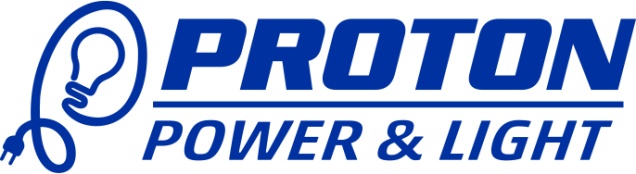 Ημ/νία: Ημ/νία Παραλαβής:  Αρ. RMA: ΔΕΛΤΙΟ ΠΑΡΑΛΑΒΗΣ ΕΜΠΟΡΕΥΜΑΤΩΝ (RMA)Στοιχεία Πελάτη (Συμπληρώνεται από πελάτη)Στοιχεία Προιόντων (Συμπληρώνεται από πελάτη)Στοιχεία πελάτη για επιστροφή χρημάτωνΟνοματεπώνυμο:Εταιρία:Τηλέφωνο:E-mail:Πωλητής:Α/ΑΚωδικός ΠροϊόντοςΕντός ΕγγύησηςΗμ/νία ΑγοράςΠεριγραφή Βλάβης1ΝΑΙ □ ΌΧΙ □2ΝΑΙ □ ΌΧΙ □3ΝΑΙ □ ΌΧΙ □4ΝΑΙ □ ΌΧΙ □Δικαιούχος:Τράπεζα:Αρ. Τραπεζικού Λογαριασμού:ΙΒΑΝ: